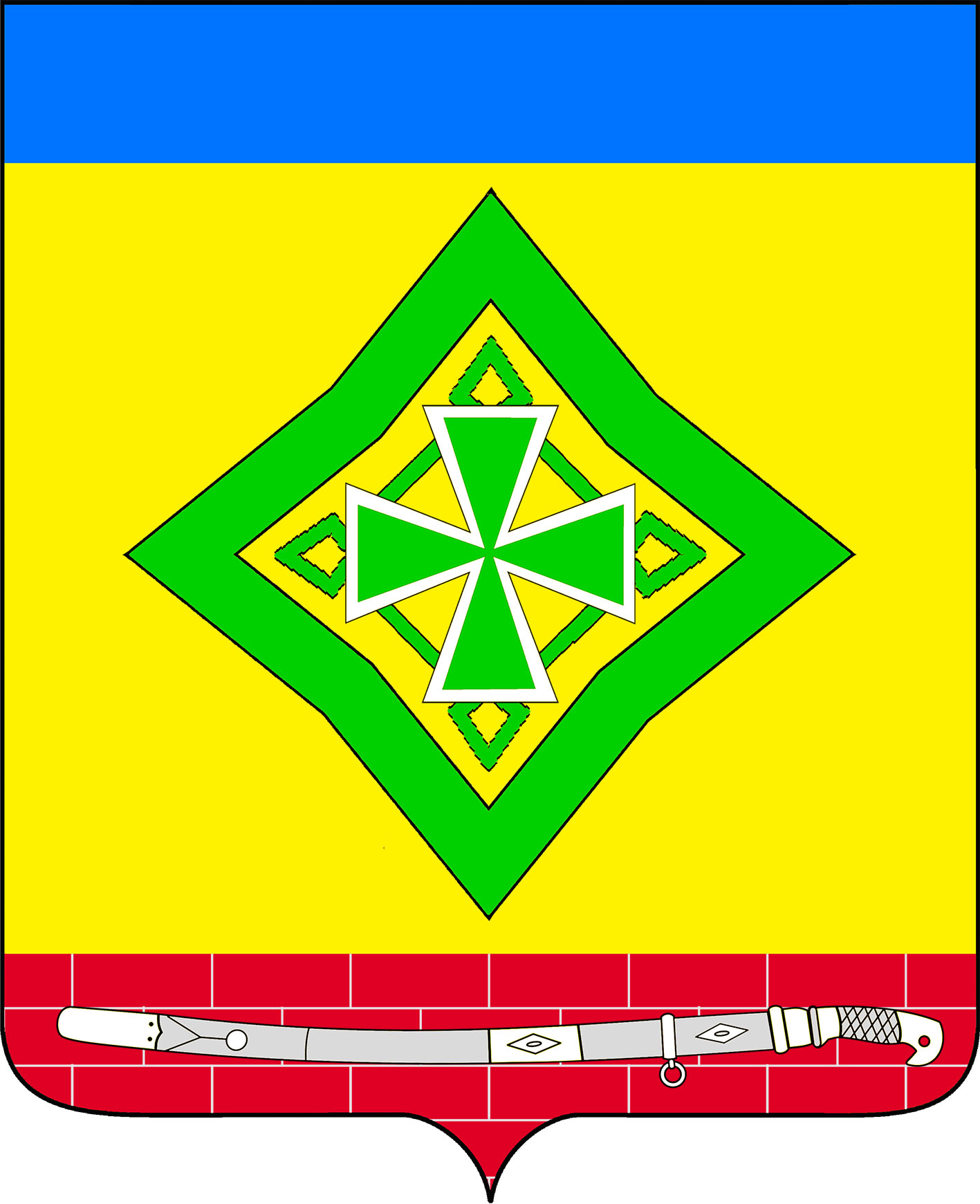 АДМИНИСТРАЦИЯ ЛАДОЖСКОГО СЕЛЬСКОГО ПОСЕЛЕНИЯ УСТЬ-ЛАБИНСКОГО  РАЙОНА П О С Т А Н О В Л Е Н И Еот 02.09.2020											№ 162станица ЛадожскаяОб утверждении порядка составления и утверждения плана финансово-хозяйственной деятельности муниципальных учрежденийЛадожского сельского поселения Усть-Лабинского района 	В соответствии с подпунктом 6 пункта 3.3 статьи 32 Федерального закона от 12 января 1996 г. N 7-ФЗ "О некоммерческих организациях", приказом министерства финансов Российской Федерации от 31.08.2018 № 186н «О требованиях к составлению и утверждению плана финансово-хозяйственной деятельности государственного (муниципального) учреждения», постановляю:	1. Утвердить порядок составления и утверждения плана финансово-хозяйственной деятельности муниципальных учреждений Ладожского сельского поселения Усть-Лабинского района.	2. Настоящее постановление применяется при формировании плана финансово-хозяйственной деятельности муниципальных учреждений, начиная с плана финансово-хозяйственной деятельности муниципального учреждения на 2021 год (на 2021 год и плановый период 2022 и 2023 годов).	3. Признать утратившим силу с 01.01.2021 года постановление администрации Ладожского сельского поселения Усть-Лабинского района от 17.10.2011 года № 138 «Об утверждении Порядка составления и утверждения плана финансово-хозяйственной деятельности муниципальных учреждений культуры Ладожского сельского поселения Усть-Лабинского района».	4. Общему отделу администрации Ладожского сельского поселения Усть-Лабинского района (Тунгатова) обнародовать настоящее постановление в установленном порядке.	5. Контроль за выполнением настоящего постановления возложить на главу Ладожского сельского поселения Усть-Лабинского района Т.М. Марчук.	6. Постановление вступает в силу со дня его обнародования.Исполняющий обязанности главыЛадожского сельского поселения Усть-Лабинского района								Д.В. КрымовПриложение к постановлению администрации Ладожского сельского поселенияУсть-Лабинского районаот _________________ г. № _____ПОРЯДОКсоставления и утверждения плана финансово-хозяйственной деятельности муниципальных учреждений Ладожского сельского поселения Усть-Лабинского районаI. Общие положения1. Настоящий Порядок составления и утверждения плана финансово-хозяйственной деятельности муниципальных учреждений Ладожского сельского поселения Усть-Лабинского района (далее - Порядок) определяет правила составления и утверждения плана финансово-хозяйственной деятельности муниципальных учреждений Ладожского сельского поселения Усть-Лабинского района (далее – учреждения), либо внесению изменений в него (далее - План ).2.	Учреждение составляет и утверждает План в соответствии с Требованиями к составлению и утверждению плана финансово-хозяйственной деятельности государственного (муниципального) учреждения, утвержденными приказом Министерства финансов Российской Федерации от 31 августа 2018 г. N 186н «О Требованиях к составлению и утверждению плана финансово-хозяйственной деятельности государственного (муниципального) учреждения» и настоящим Порядком.3.	План составляется и утверждается на текущий финансовый год в случае, если решение о бюджете утверждается на один финансовый год или на текущий финансовый год и плановый период, если решение о бюджете утверждается на очередной финансовый год и плановый период и действует в течение срока действия решения о бюджете.4.	При принятии учреждением обязательств, срок исполнения которых по условиям договоров (контрактов) превышает срок, предусмотренный пунктом 3 настоящего Порядка, показатели Плана по решению учредителя утверждаются на период, превышающий указанный срок.II.	Составление проекта плана5.	Проект Плана составляется учреждением на этапе формирования проекта бюджета Ладожского сельского поселения Усть-Лабинского района на очередной финансовый год и плановый период и направляется на рассмотрение в администрацию Ладожского сельского поселения Усть-Лабинского района одновременно с проектом муниципального задания на оказание муниципальных услуг (выполнение работ) в срок до 5 октября текущего года.Администрация Ладожского сельского поселения Усть-Лабинского района в течение 5-ти рабочих дней рассматривает представленный проект Плана и согласовывает его путем простановки соответствующей подписи на Плане или отклоняет его с замечаниями и возвращает его для доработки учреждению. Учреждение в течение 5-ти календарных дней направляет согласованный проект Плана на согласование Главе администрации Ладожского сельского поселения Усть-Лабинского района или доработанный проект Плана - на повторное рассмотрение в Администрацию  Ладожского сельского поселения Усть-Лабинского района.6.	Проект Плана составляется по кассовому методу в рублях с точностью до двух знаков после запятой по форме, приведенной в приложении 1 к настоящему Порядку.7.	Проект Плана состоит из раздела I "Поступления и выплаты" (далее - раздел I) и раздела II "Сведения по выплатам на закупки товаров, работ, услуг" (далее - раздел II).8.	Проект Плана формируется учреждением согласно настоящему Порядку с учетом:1) планируемых объемов поступлений в виде:а) субсидий на финансовое обеспечение выполнения муниципального задания;б) субсидий, предусмотренных абзацем вторым пункта 1 статьи 78.1 Бюджетного кодекса Российской Федерации, (далее - целевые субсидии), и целей их предоставления;в) субсидий на осуществление капитальных вложений в объекты капитального строительства муниципальной собственности или приобретение объектов недвижимого имущества в муниципальную собственность (далее - субсидии на осуществление капитальных вложений);г) грантов, в том числе в форме субсидий, предоставляемых из бюджетов бюджетной системы Российской Федерации (далее - гранты);д) иных доходов, которые учреждение планирует получить при оказании услуг, выполнении работ за плату сверх установленного муниципального  задания, а в случаях, установленных федеральным законом, - в рамках муниципального задания;е) доходов от приносящей доход деятельности, предусмотренной уставом учреждения;2) планируемых объемов выплат, связанных с осуществлением деятельности, предусмотренной уставом учреждения.9.	Поступления, указанные в подпунктах "а" - "г" пп.1 пункта 8 настоящего Порядка, формируются учреждением на основании информации, представленной на этапе формирования проекта бюджета органом местной администрации, в ведении которого находится муниципальное учреждение, о планируемом к выделению объеме средств бюджета на очередной финансовый год и плановый период (далее - информация).10.	Поступления, указанные в подпунктах "д" и "е" пп.1 пункта 8 настоящего Порядка, рассчитываются исходя из планируемого объема оказания услуг (выполнения работ) и планируемой стоимости их реализации.11.	Плановые показатели по выплатам (с учетом остатка средств на начало текущего финансового года) формируются учреждением в соответствии с настоящим Порядком в отношении соответствующих показателей, содержащихся в разделе I).12.	Плановые показатели по расходам на закупки товаров, работ, услуг, отраженные в разделе I, подлежат детализации в разделе II.13.	В графе 4 раздела I указывается детализация по кодам статей (подстатей) групп (статей) классификации операций сектора государственного управления и (или) кодов иных аналитических показателей, соответствующая показателям, отраженным в графе 1 раздела I.III.	Формирование обоснований (расчетов) плановых показателей поступлений и выплат14.	Проект Плана составляется на основании обоснований (расчетов) плановых показателей поступлений и выплат (далее - обоснования (расчеты), формируемых в соответствии с требованиями, установленными настоящим разделом по форме, согласно в приложений 2-9 к настоящему Порядку.15.	Показатели Плана и обоснования (расчеты) формируются по соответствующим кодам (составным частям кода) бюджетной классификации в части, касающейся:1) планируемых поступлений:а) от доходов - по коду аналитической группы подвида доходов бюджетов классификации доходов бюджетов;б) от возврата дебиторской задолженности прошлых лет - по коду аналитической группы вида источников финансирования дефицитов бюджетов классификации источников финансирования дефицитов бюджетов;2) планируемых выплат:а) по расходам - по кодам видов расходов классификации расходов бюджетов;б) по возврату в бюджет остатков субсидий прошлых лет - по коду аналитической группы вида источников финансирования дефицитов бюджетов классификации источников финансирования дефицитов бюджетов;в) по уплате налогов, объектом налогообложения которых являются доходы (прибыль) учреждения, - по коду аналитической группы подвида доходов бюджетов классификации доходов бюджетов;16.	Обоснования (расчеты) плановых показателей поступлений формируются на основании расчетов соответствующих доходов (далее - расчеты доходов) с учетом возникшей на начало финансового года задолженности перед учреждением по доходам и полученных на начало текущего финансового года предварительных платежей (авансов) по договорам (контрактам, соглашениям).17.	Расчеты доходов формируются:- по доходам от использования собственности (в том числе доходы в виде арендной платы, платы за сервитут (за исключением платы за сервитут земельных участков, находящихся в государственной или муниципальной собственности, в соответствии с положениями пункта 3 статьи 39.25 Земельного кодекса Российской Федерации, поступающей и зачисляемой в соответствующие бюджеты бюджетной системы Российской Федерации), от распоряжения правами на результаты интеллектуальной деятельности и средствами индивидуализации;- по доходам от оказания услуг (выполнения работ) (в том числе в виде субсидии на финансовое обеспечение выполнения муниципального задания);- по доходам в виде штрафов, возмещения ущерба (в том числе включая штрафы, пени и неустойки за нарушение условий контрактов (договоров);- по доходам от безвозмездных денежных поступлений (в том числе грантов, пожертвований);- по доходам в виде целевых субсидий, а также субсидий на осуществление капитальных вложений;- по доходам от операций с активами (в том числе доходы от реализации неиспользуемого имущества, утиля, невозвратной тары, лома черных и цветных металлов).18.	Расчеты доходов, указанных в пункте 17 настоящего Порядка, осуществляются:- по доходам от использования собственности - на основании информации о плате (тарифе, ставке) за использование имущества за единицу (объект, квадратный метр площади) и количества единиц предоставляемого в пользование имущества;- по доходам в виде возмещения расходов, понесенных в связи с эксплуатацией муниципального имущества, закрепленного на праве оперативного управления - исходя из объема предоставленного в пользование имущества и планируемой стоимости услуг (возмещаемых расходов);- по доходам от распоряжения правами на результаты интеллектуальной деятельности и средства индивидуализации, в том числе по лицензионным договорам, - исходя из планируемого объема предоставления прав на использование объектов и платы за использование одного объекта;- по доходам от оказания услуг (выполнения работ):а) в рамках установленного муниципального задания в случаях, установленных законодательством Российской Федерации, - в соответствии с объемом услуг (работ), установленных муниципальным заданием, и платой (ценой, тарифом) за указанную услугу (работу);б) сверх установленного муниципального задания - исходя из планируемого объема оказания платных услуг (выполнения работ) и их планируемой стоимости;- по доходам в виде штрафов, средств, получаемых в возмещение ущерба (в том числе страховых возмещений), при наличии решения суда, исполнительного документа, решения о возврате суммы излишне уплаченного налога, принятого налоговым органом, решения страховой организации о выплате страхового возмещения при наступлении страхового случая - в размере, определенном указанными решениями;- по доходам в виде безвозмездных денежных поступлений (в том числе грантов, пожертвований) - исходя из заключенных договоров, среднего количества указанных поступлений за последние три года и их размера;- по доходам от операций с активами (в том числе доходы от реализации неиспользуемого имущества, утиля, невозвратной тары, лома черных и цветных металлов) - исходя из стоимости услуг по одному договору, среднего количества указанных поступлений за последние три года и их размера;- по доходам в виде прибыли, приходящейся на доли в уставных (складочных) капиталах хозяйственных товариществ и обществ, или дивидендов по акциям, принадлежащим учреждению, в случаях, установленных законодательством Российской Федерации, - исходя из величины чистой прибыли хозяйственных товариществ и обществ, количества акций (или доли в уставных (складочных) капиталах), принадлежащих учреждению, размера доли чистой прибыли хозяйственных товариществ и обществ, направляемой ими на выплату дивидендов или распределяемой ими среди участников товарищества и общества, и периода деятельности хозяйственного товарищества и общества, за который выплачиваются дивиденды;- по доходам от иной приносящей доход деятельности - исходя из стоимости услуг по одному договору, среднего количества указанных поступлений за последние три года и их размера.19.	Обоснования (расчеты) плановых показателей выплат (далее - расчеты расходов) формируются на основании расчетов соответствующих расходов с учетом произведенных на начало финансового года предварительных платежей (авансов) по договорам (контрактам, соглашениям), сумм излишне уплаченных или излишне взысканных налогов, пеней, штрафов, а также принятых и не исполненных на начало финансового года обязательств.20.	Расчеты расходов осуществляются с учетом норм трудовых, материальных, технических ресурсов, используемых для оказания учреждением услуг (выполнения работ), а также требований, установленных нормативными правовыми (правовыми) актами, в том числе ГОСТами, СНиПами, СанПиНами, стандартами, порядками и регламентами (паспортами) оказания муниципальных услуг (выполнения работ), по следующим видам расходов:1)  оплата труда работников учреждения;2)  страховые взносы на следующие виды обязательного страхования:а)  пенсионное страхование;б) социальное страхование на случай временной нетрудоспособности и в связи с материнством;в) страхование от несчастных случаев на производстве и профессиональных заболеваний;г) медицинское страхование;3) выплаты компенсационного характера персоналу, за исключением фонда оплаты труда, включая выплаты по возмещению работникам (сотрудникам) расходов, связанных со служебными командировками, по возмещению расходов на прохождение медицинского осмотра, иные компенсационные выплаты работникам, предусмотренные законодательством Российской Федерации, коллективным трудовым договором, локальными актами учреждения (далее - выплаты компенсационного характера, за исключением фонда оплаты труда);4) уплата налога на имущество организации, земельного налога, транспортного налога;5) уплата прочих налогов и сборов, других платежей, являющихся в соответствии с бюджетным законодательством Российской Федерации доходами соответствующего бюджета (далее - прочие налоги);6) безвозмездные перечисления организациям и физическим лицам;7) оплата услуг и работ, в том числе:а) услуг связи;б) транспортных услуг;в) коммунальных услуг;г) аренды имущества;д) содержания имущества;е) обязательного страхования, в том числе обязательного страхования гражданской ответственности владельцев транспортных средств, страховой премии (страховых взносов);ж) повышения квалификации;з) приобретения объектов движимого имущества;и) приобретения материальных запасов;9) осуществление капитальных вложений;10) выполнение учреждением муниципального задания;11) оплата прочих услуг и работ.21.	Расчеты расходов, указанных в пункте 20 настоящего Порядка, осуществляются:- по расходам на оплату труда работников учреждения – в соответствии со штатным расписанием и Положением по оплате труда учреждения;- по расходам на страховые взносы на обязательное страхование - в соответствии с законодательством Российской Федерации о налогах и сборах;- по расходам на выплаты компенсационного характера, за исключением фонда оплаты труда, выплаты по социальному обеспечению и иным выплатам, - исходя из количества планируемых выплат в год и их размера в соответствии с трудовыми договорами работников и (или) коллективным договором;- по расходам на уплату налога на имущество организации, земельного налога, водного налога, транспортного налога - исходя из особенностей определения налоговой базы объекта налогообложения, налоговой ставки, а также налоговых льгот, оснований и порядка их применения, порядка и сроков уплаты по каждому налогу в соответствии с законодательством Российской Федерации о налогах и сборах;- по расходам на уплату прочих налогов - по видам платежа исходя из порядка их расчета, порядка и сроков уплаты по каждому виду платежа;- по расходам на безвозмездные перечисления организациям и физическим лицам - исходя из количества планируемых безвозмездных перечислений организациям и их размера;- по расходам на услуги связи - исходя из количества абонентских номеров, подключенных к сети связи, цены услуг связи, ежемесячной абонентской платы в расчете на один абонентский номер, количества месяцев предоставления услуги; размера повременной оплаты междугородных, международных и местных телефонных соединений, а также стоимости услуг при повременной оплате услуг телефонной связи; количества пересылаемой корреспонденции, в том числе с использованием специальной связи, стоимости пересылки почтовой корреспонденции за единицу услуги, стоимости аренды интернет-канала, повременной оплаты за интернет-услуги или оплаты интернет-трафика;- по расходам на транспортные услуги - исходя из видов услуг по перевозке (транспортировке) грузов, пассажирских перевозок и стоимости указанных услуг;- по расходам на коммунальные услуги - исходя из утвержденных лимитов потребления топливно-энергетических ресурсов, расходов на газоснабжение (иные виды топлива), электроснабжение, теплоснабжение, горячее водоснабжение, холодное водоснабжение и водоотведение с учетом количества объектов, тарифов на оказание коммунальных услуг (в том числе с учетом применяемого одноставочного, дифференцированного по зонам суток или двуставочного тарифа на электроэнергию), расчетной потребности планового потребления услуг и затрат на транспортировку топлива (при наличии);- по расходам на аренду имущества, в том числе объектов недвижимого имущества, - исходя из арендуемой площади (количества арендуемого оборудования, иного имущества), количества месяцев (суток, часов) аренды, цены аренды в месяц (сутки, час), а также стоимости возмещаемых услуг (содержание имущества, его охрана, потребляемые коммунальные услуги);- по расходам на содержание имущества - исходя из планов ремонтных работ и их сметной стоимости, определенной с учетом необходимого объема ремонтных работ, графика регламентно-профилактических работ по ремонту оборудования, требований к санитарно-гигиеническому обслуживанию, охране труда (включая уборку помещений и территории, вывоз твердых бытовых отходов, мойку, химическую чистку, дезинфекцию, дезинсекцию), а также правил его эксплуатации;- по расходам на обязательное страхование, в том числе на обязательное страхование гражданской ответственности владельцев транспортных средств, страховой премии (страховых взносов), - исходя из количества застрахованных работников, застрахованного имущества, базовых ставок страховых тарифов и поправочных коэффициентов к ним, определяемых с учетом характера страхового риска и условий договора страхования, в том числе наличия франшизы и ее размера;-	по расходам на повышение квалификации (профессиональной переподготовки) - исходя из количества работников, направляемых на повышение квалификации, и цены обучения одного работника по каждому виду дополнительного профессионального образования;- по расходам на приобретение объектов движимого имущества (в том числе оборудования, транспортных средств, мебели, инвентаря, бытовых приборов) - исходя из среднего срока эксплуатации указанного имущества, норм обеспеченности (при их наличии), потребности учреждения в таком имуществе, информации о стоимости приобретения необходимого имущества, определенной методом сопоставимых рыночных цен (анализа рынка), заключающимся в анализе информации о рыночных ценах идентичных (однородных) товаров, работ, услуг, в том числе о ценах производителей (изготовителей) указанных товаров, работ, услуг;- по расходам на приобретение материальных запасов - исходя из потребности в продуктах питания, лекарственных средствах, горюче-смазочных и строительных материалах, мягком инвентаре и специальной одежде, обуви, запасных частях к оборудованию и транспортным средствам, хозяйственных товарах и канцелярских принадлежностях, а также наличия указанного имущества в запасе и (или) необходимости формирования экстренного (аварийного) запаса;- по расходам на осуществление капитальных вложений, в том числе:а) капитальное строительство объектов недвижимого имущества (реконструкция, в том числе с элементами реставрации, техническое перевооружение) - исходя из сметной стоимости объектов капитального строительства, рассчитываемой в соответствии с законодательством Российской Федерации о градостроительной деятельности;б) приобретение объектов недвижимого имущества - исходя из стоимости приобретения объектов недвижимого имущества, определяемой в соответствии с законодательством Российской Федерации, регулирующим оценочную деятельность;- по расходам на оплату прочих услуг и работ - на основании расчетов необходимых выплат с учетом численности работников, потребности в информационных системах, количества проводимых экспертиз, количества приобретаемых печатных и иных периодических изданий, определяемых с учетом специфики деятельности учреждения, предусмотренной уставом учреждения.22.	Расчеты расходов, связанных с выполнением учреждением муниципального задания, могут осуществляться с превышением нормативных затрат, определенных в порядке, установленном постановлениями Администрации Северного сельского поселения, в соответствии с абзацем первым пункта 4 статьи 69.2 Бюджетного кодекса Российской Федерации, в пределах общего объема средств субсидии на финансовое обеспечение выполнения муниципального задания.23.	Расчеты расходов на закупку товаров, работ, услуг в части, касающейся планируемых к заключению контрактов (договоров), должны соответствовать следующим показателям:- показатели плана-графика закупок товаров, работ, услуг для обеспечения муниципальных нужд, формируемого в соответствии с требованиями законодательства Российской Федерации о контрактной системе в сфере закупок товаров, работ, услуг для обеспечения государственных и муниципальных нужд, - в случае осуществления закупок в соответствии с Федеральным законом от 5 апреля 2013 г. № 44-ФЗ «О контрактной системе в сфере закупок товаров, работ, услуг для обеспечения государственных и муниципальных нужд»- показатели плана закупки товаров, работ, услуг, формируемого в соответствии с законодательством Российской Федерации о закупках товаров, работ, услуг отдельными видами юридических лиц, - в случае осуществления закупок в соответствии с Федеральным законом от 18 июля 2011 г. N 223-ФЗ «О закупках товаров, работ, услуг отдельными видами юридических лиц».24.	Подготовка обоснований (расчетов), указанных в настоящей главе, производится учреждением самостоятельно.IV.	Утверждение Плана и внесение изменений в План25.	После утверждения решения о бюджете на очередной финансовый год (очередной финансовый год и плановый период) показатели Плана при необходимости уточняются муниципальным учреждением. План подписывается должностными лицами, ответственными за содержащиеся в Плане данные: руководителем учреждения, главным бухгалтером учреждения, исполнителем документа.План предоставляется на утверждение главе администрации Ладожского сельского поселения Усть-Лабинского района не позднее 10 рабочих дней со дня заключения соглашения о предоставлении субсидии на финансовое обеспечение выполнения муниципального задания. 26.	Внесение изменений в показатели Плана в течение текущего финансового года осуществляется в следующих случаях:-  использование учреждением по согласованию с учредителем остатков средств на начало текущего финансового года, в том числе неиспользованных остатков целевых субсидий и субсидий на осуществление капитальных вложений;-	изменение объемов планируемых поступлений, а также объемов и (или) направлений выплат, в том числе:а) в связи с изменением объема предоставляемых субсидий на финансовое обеспечение муниципального задания, целевых субсидий, субсидий на осуществление капитальных вложений, грантов;б) в связи с изменением объема услуг (работ), предоставляемых за плату;в) в связи с изменением объемов безвозмездных поступлений от юридических и физических лиц;г) в связи с поступлением средств дебиторской задолженности прошлых лет, не включенных в показатели Плана при его составлении;д) в связи с увеличением выплат по неисполненным обязательствам прошлых лет, не включенных в показатели Плана при его составлении;- в связи с проведением реорганизации учреждения, в форме:а) присоединения, слияния;б) выделения;в) разделения.27.	Внесение изменений в показатели Плана в случаях, предусмотренных подпунктом 3 пункта 26 настоящего Порядка, осуществляется в следующем порядке:1) при реорганизации учреждения в форме присоединения, слияния - показатели Плана учреждения-правопреемника формируются с учетом показателей Планов реорганизуемых учреждений, прекращающих свою деятельность, путем построчного объединения (суммирования) показателей поступлений и выплат;2) при реорганизации учреждения в форме выделения - показатели Плана учреждения подлежат уменьшению на показатели поступлений и выплат Планов вновь возникших юридических лиц;3) при реорганизации учреждения в форме разделения - показатели Планов  вновь возникших юридических лиц формируются путем разделения соответствующих показателей поступлений и выплат Плана реорганизованного учреждения, прекращающего свою деятельность.28.	После завершения реорганизации показатели поступлений и выплат планов ФХД реорганизованных учреждений при суммировании должны соответствовать показателям Планов учреждений, утвержденных до начала реорганизации.29.	Показатели Плана после внесения в них изменений, предусматривающих уменьшение выплат, не должны быть меньше кассовых выплат по указанным направлениям, произведенных до внесения изменений в показатели Плана .30.	Изменение показателей Плана по поступлениям и (или) выплатам осуществляется путем пересмотра соответствующих обоснований (расчетов) плановых показателей поступлений и выплат, сформированных при составлении Плана , за исключением случаев, предусмотренных пунктом 31 настоящего Порядка.31.	Учреждение по решению учредителя вправе осуществлять внесение изменений в показатели Плана без внесения изменений в соответствующие обоснования (расчеты) плановых показателей поступлений и выплат, исходя из информации, содержащейся в документах, являющихся основанием для поступления денежных средств или для осуществления выплат, ранее не включенных в показатели Плана , в следующих случаях:1) при поступлении в текущем финансовом году:а) сумм возврата дебиторской задолженности прошлых лет;б) сумм, поступивших в возмещение ущерба, недостач, выявленных в текущем финансовом году;в) сумм, поступивших по решению суда или на основании исполнительных документов;2) при необходимости осуществления выплат:а) по возврату в бюджет бюджетной системы Российской Федерации субсидий, полученных в прошлых отчетных периодах;б) по возмещению ущерба;в) по решению суда, на основании исполнительных документов;г) по уплате штрафов, в том числе административных.32.	При внесении изменений, утвержденный План направляется на согласование в Администрацию Ладожского сельского поселения Усть-Лабинского района в течение 5-ти календарных дней.33.	Утвержденный План (с учетом изменений) размещается учреждением в информационно-телекоммуникационной сети "Интернет" на официальном сайте по размещению информации о государственных и муниципальных учреждениях (www.bus.gov.ru).Исполняющий обязанности главыЛадожского сельского поселения Усть-Лабинского района									Д.В. КрымовПриложение 1к Порядку составления и утверждения плана финансово-хозяйственной деятельности муниципальных учреждений Ладожского сельского поселения Усть-Лабинского района(рекомендуемый образец)                                               Утверждаю                             ______________________________________________                              (наименование должности уполномоченного лица)                             ______________________________________________                             (наименование органа-учредителя (учреждения)                               _____________  _____________________________                                 (подпись)        (расшифровка подписи)                             "__" ___________ 20__ г.План финансово-хозяйственной деятельности на 20__ г.(на 20__ г. и плановый период 20__ и 20__ годов)                      Раздел 1. Поступления и выплатыРаздел 2. Сведения по выплатам на закупки товаров, работ, услуг    Руководитель учреждения   ___________ _________ _______________     (должность) (подпись)  (расшифровка)    Главный бухгалтер учреждения     ___________ _________ _______________      (должность) (подпись)  (расшифровка)    Исполнитель  ___________ ___________________ _________                              (должность) (фамилия, инициалы) (телефон)    "__" ________ 20__ г.Приложение 2 к Порядку составления и утверждения плана финансово-хозяйственной деятельности муниципальных учреждений Ладожского сельского поселения Усть-Лабинского районаОбоснования (расчеты) 
к плану финансово-хозяйственной деятельности 
государственного (муниципального) учреждения1. Обоснования (расчеты) поступлений от использования собственностиПриложение 3 к Порядку составления и утверждения плана финансово-хозяйственной деятельности муниципальных учреждений Ладожского сельского поселения Усть-Лабинского районаОбоснования (расчеты) 
 к плану финансово-хозяйственной деятельности 
государственного (муниципального) учреждения2. Обоснования (расчеты) поступлений от возмещения расходов, понесенных в связи с эксплуатацией государственного (муниципального) имуществаПриложение 4 к Порядку составления и утверждения плана финансово-хозяйственной деятельности муниципальных учреждений Ладожского сельского поселения Усть-Лабинского районаОбоснования (расчеты) 
к плану финансово-хозяйственной деятельности 
государственного (муниципального) учреждения3. Обоснования (расчеты) поступлений от платных услугПриложение 5 к Порядку составления и утверждения плана финансово-хозяйственной деятельности муниципальных учреждений Ладожского сельского поселения Усть-Лабинского районаОбоснования (расчеты) к плану финансово-хозяйственной деятельности
государственного (муниципального) учреждения
 1. Обоснования (расчеты) выплат персоналу1.1. Обоснования (расчеты) расходов на оплату груда (строка 2110)1.2. Обоснования (расчеты) выплат персоналу при направлении в служебные 
командировки (строка 2120)1.3. Обоснования (расчеты) выплат персоналу по уходу за ребенком (строка 2120)1.4. Обоснования (расчеты) страховых взносов на обязательное страхование в 
Пенсионный фонд Российской Федерации, в Фонд социального страхования 
Российской Федерации, в Федеральный фонд обязательного медицинского 
страхования (строка 2140)Приложение 6 к Порядку составления и утверждения плана финансово-хозяйственной деятельности муниципальных учреждений Ладожского сельского поселения Усть-Лабинского районаОбоснования (расчеты) к плану финансово-хозяйственной деятельности 
государственного (муниципального) учреждения2. Обоснования (расчеты) расходов на социальные и иные выплаты населению (строка 2211)Приложение 7 к Порядку составления и утверждения плана финансово-хозяйственной деятельности муниципальных учреждений Ладожского сельского поселения Усть-Лабинского районаРасчеты (обоснования) к плану финансово-хозяйственной деятельности
государственного (муниципального) учреждения3. Расчет (обоснование) расходов на уплату налогов, сборов и иных платежей3.1. Расчет (обоснование) расходов на оплату налога на имущество и земельного налога (строка 2310)3.2. Расчет (обоснование) расходов на оплату транспортного налога (строка 2320)Приложение 8к Порядку составления и утверждения плана финансово-хозяйственной деятельности муниципальных учреждений Ладожского сельского поселения Усть-Лабинского районаОбоснования (расчеты)
к плану финансово-хозяйственной деятельности 
государственного (муниципального) учреждения4. Обоснования (расчеты) прочих расходов (кроме расходов на закупку товаров, 
работ, услуг)Приложение 9к Порядку составления и утверждения плана финансово-хозяйственной деятельности муниципальных учреждений Ладожского сельского поселения Усть-Лабинского районаОбоснования (расчеты) к плану финансово-хозяйственной деятельности
государственного (муниципального) учреждения5. Расчет (обоснование) расходов на закупку товаров, работ, услуг (строка 2640)5.1. Обоснования (расчеты) расходов на оплату услуг связи5.2. Обоснования (расчеты)  расходов на оплату транспортных услуг5.3. Обоснования (расчеты) расходов на оплату коммунальных услуг5.4. Обоснования (расчеты) расходов на оплату аренды имущества5.5. Обоснования (расчеты) расходов на оплату работ, услуг по содержанию 
имущества5.6. Обоснования (расчеты) расходов на оплату прочих работ, услуг5.7. Обоснования (расчеты) расходов на приобретение основных средств, материальных запасовКодыот "__" ________ 20__ г.ДатаОрган, осуществляющийфункции и полномочия учредителя ________________по Сводному рееструОрган, осуществляющийфункции и полномочия учредителя ________________глава по БКпо Сводному рееструИННУчреждение ___________________________________КППЕдиница измерения: руб.по ОКЕИ383Наименование показателяКод строкиКод по бюджетной классификации Российской Федерации Аналитический код СуммаСуммаСуммаСуммаНаименование показателяКод строкиКод по бюджетной классификации Российской Федерации Аналитический код на 20__ г. текущий финансовый годна 20__ г. первый год планового периодана 20__ г. второй год планового периодаза пределами планового периода12345678Остаток средств на начало текущего финансового года 0001xxОстаток средств на конец текущего финансового года 0002xxДоходы, всего:1000в том числе:доходы от собственности, всего1100120в том числе:1110доходы от оказания услуг, работ, компенсации затрат учреждений, всего1200130в том числе:субсидии на финансовое обеспечение выполнения государственного (муниципального) задания за счет средств бюджета публично-правового образования, создавшего учреждение1210130субсидии на финансовое обеспечение выполнения государственного задания за счет средств бюджета Федерального фонда обязательного медицинского страхования1220130доходы от штрафов, пеней, иных сумм принудительного изъятия, всего1300140в том числе:1310140безвозмездные денежные поступления, всего1400150в том числе:прочие доходы, всего1500180в том числе:целевые субсидии1510180субсидии на осуществление капитальных вложений1520180доходы от операций с активами, всего1900в том числе:прочие поступления, всего1980xиз них:увеличение остатков денежных средств за счет возврата дебиторской задолженности прошлых лет1981510xРасходы, всего2000xв том числе:на выплаты персоналу, всего2100xxв том числе:оплата труда2110111xпрочие выплаты персоналу, в том числе компенсационного характера2120112xиные выплаты, за исключением фонда оплаты труда учреждения, для выполнения отдельных полномочий2130113xвзносы по обязательному социальному страхованию на выплаты по оплате труда работников и иные выплаты работникам учреждений, всего2140119xв том числе:на выплаты по оплате труда2141119xна иные выплаты работникам2142119xденежное довольствие военнослужащих и сотрудников, имеющих специальные звания2150131xиные выплаты военнослужащим и сотрудникам, имеющим специальные звания2160134xстраховые взносы на обязательное социальное страхование в части выплат персоналу, подлежащих обложению страховыми взносами2170139xв том числе:на оплату труда стажеров2171139xна иные выплаты гражданским лицам (денежное содержание)2172139xсоциальные и иные выплаты населению, всего2200300xв том числе:социальные выплаты гражданам, кроме публичных нормативных социальных выплат2210320xиз них:пособия, компенсации и иные социальные выплаты гражданам, кроме публичных нормативных обязательств2211321xвыплата стипендий, осуществление иных расходов на социальную поддержку обучающихся за счет средств стипендиального фонда2220340xна премирование физических лиц за достижения в области культуры, искусства, образования, науки и техники, а также на предоставление грантов с целью поддержки проектов в области науки, культуры и искусства2230350xсоциальное обеспечение детей-сирот и детей, оставшихся без попечения родителей2240360xуплата налогов, сборов и иных платежей, всего2300850xиз них:налог на имущество организаций и земельный налог2310851xиные налоги (включаемые в состав расходов) в бюджеты бюджетной системы Российской Федерации, а также государственная пошлина2320852xуплата штрафов (в том числе административных), пеней, иных платежей2330853xбезвозмездные перечисления организациям и физическим лицам, всего2400xxиз них:гранты, предоставляемые другим организациям и физическим лицам2410810xвзносы в международные организации2420862xплатежи в целях обеспечения реализации соглашений с правительствами иностранных государств и международными организациями2430863xпрочие выплаты (кроме выплат на закупку товаров, работ, услуг)2500xxисполнение судебных актов Российской Федерации и мировых соглашений по возмещению вреда, причиненного в результате деятельности учреждения2520831xрасходы на закупку товаров, работ, услуг, всего <7>2600xв том числе:закупку научно-исследовательских и опытно-конструкторских работ2610241закупку товаров, работ, услуг в сфере информационно-коммуникационных технологий2620242закупку товаров, работ, услуг в целях капитального ремонта государственного (муниципального) имущества2630243прочую закупку товаров, работ и услуг, всего2640244из них:капитальные вложения в объекты государственной (муниципальной) собственности, всего2650400в том числе:приобретение объектов недвижимого имущества государственными (муниципальными) учреждениями2651406строительство (реконструкция) объектов недвижимого имущества государственными (муниципальными) учреждениями2652407Выплаты, уменьшающие доход, всего 3000100xв том числе:налог на прибыль 3010xналог на добавленную стоимость3020xпрочие налоги, уменьшающие доход 3030xПрочие выплаты, всего4000xxиз них:возврат в бюджет средств субсидии4010610xN п/пНаименование показателяКоды строкГод начала закупкиСуммаСуммаСуммаСуммаN п/пНаименование показателяКоды строкГод начала закупкина 20__ г. (текущий финансовый год)на 20__ г. (первый год планового периода)на 20__ г. (второй год планового периода)за пределами планового периода123456781Выплаты на закупку товаров, работ, услуг, всего 26000x1.1.в том числе:по контрактам (договорам), заключенным до начала текущего финансового года без применения норм Федерального закона от 5 апреля 2013 г. N 44-ФЗ "О контрактной системе в сфере закупок товаров, работ, услуг для обеспечения государственных и муниципальных нужд" (Собрание законодательства Российской Федерации, 2013, N 14, ст. 1652; 2018, N 32, ст. 5104) (далее - Федеральный закон N 44-ФЗ) и Федерального закона от 18 июля 2011 г. N 223-ФЗ "О закупках товаров, работ, услуг отдельными видами юридических лиц" (Собрание законодательства Российской Федерации, 2011, N 30, ст. 4571; 2018, N 32, ст. 5135) (далее - Федеральный закон N 223-ФЗ) <12>26100x1.2.по контрактам (договорам), планируемым к заключению в соответствующем финансовом году без применения норм Федерального закона N 44-ФЗ и Федерального закона N 223-ФЗ <12>26200x1.3.по контрактам (договорам), заключенным до начала текущего финансового года с учетом требований Федерального закона N 44-ФЗ и Федерального закона N 223-ФЗ <13>26300x1.4.по контрактам (договорам), планируемым к заключению в соответствующем финансовом году с учетом требований Федерального закона N 44-ФЗ и Федерального закона N 223-ФЗ <13>26400x1.4.1в том числе:за счет субсидий, предоставляемых на финансовое обеспечение выполнения государственного (муниципального) задания26410x1.4.1.1.в том числе:в соответствии с Федеральным законом N 44-ФЗ26411x1.4.1.2.в соответствии с Федеральным законом N 223-ФЗ <14>26412x1.4.2.за счет субсидий, предоставляемых в соответствии с абзацем вторым пункта 1 статьи 78.1 Бюджетного кодекса Российской Федерации26420x1.4.2.1в том числе:в соответствии с Федеральным законом N 44-ФЗ26421x1.4.2.2.в соответствии с Федеральным законом N 223-ФЗ <14>26422x1.4.3.за счет субсидий, предоставляемых на осуществление капитальных вложений <15>26430x1.4.4.за счет средств обязательного медицинского страхования26440x1.4.4.1.в том числе:в соответствии с Федеральным законом N 44-ФЗ26441x1.4.4.2.в соответствии с Федеральным законом N 223-ФЗ <14>26442x1.4.5.за счет прочих источников финансового обеспечения26450x1.4.5.1.в том числе:в соответствии с Федеральным законом N 44-ФЗ26451x1.4.5.2.в соответствии с Федеральным законом N 223-ФЗ26452x2.Итого по контрактам, планируемым к заключению в соответствующем финансовом году в соответствии с Федеральным законом N 44-ФЗ, по соответствующему году закупки <16>26500xв том числе по году начала закупки:26510265103.Итого по договорам, планируемым к заключению в соответствующем финансовом году в соответствии с Федеральным законом N 223-ФЗ, по соответствующему году закупки26600xв том числе по году начала закупки:2661026610Код аналитической группы подвида доходовИсточник финансового обеспечения№
п/пНаименование показателяРазмер арендной платы за 1 кв. м в месяц, 
руб.Количество площадей помещений,
передаваемых в аренду, кв. мКоличество месяцев арендыОбщая сумма 
арендной платы, руб. 
(гр. 3 × гр. 4× гр. 5)123456Итого:xxxКод аналитической группы подвида доходовИсточник финансового обеспечения№
п/пНаименование показателяГодовая стоимость энергоресурсов по зданию, 
руб.Площадь здания, кв. мКоличество площадей помещений,
передаваемых в аренду, кв. мСтоимость энергоресурсов, возмещаемая арендаторами, руб. 
(гр. 3 / гр. 4× гр. 5)123456Итого:xxxКод аналитической группы подвида доходовИсточник финансового обеспечения№
п/пНаименование показателяСтоимость одной 
услуги за час, 
руб.Среднегодовое количество часов оказанных услуг за последние три годаСумма 
поступлений от оказания услуги, руб. 
(гр. 3 × гр. 4)12345Итого:xxКод видов расходовИсточник финансового обеспеченияКод видов расходов№
п/пДолжность, группа 
должностейУста
нов
лен
ная
числ
енно
сть, 
един
ицСреднемесячный размер оплаты 
труда на одного работника, руб.Среднемесячный размер оплаты 
труда на одного работника, руб.Среднемесячный размер оплаты 
труда на одного работника, руб.Среднемесячный размер оплаты 
труда на одного работника, руб.Еже
меся
чная
надб
авка
к 
долж
ност
ному 
окла
ду, 
%Фонд оплаты
труда в год, руб. 
(гр. 3 × гр. 4 × (1 + гр. 8/100) ×
гр. 9 × 12)№
п/пДолжность, группа 
должностейУста
нов
лен
ная
числ
енно
сть, 
един
ицвсегов том числе:в том числе:в том числе:Еже
меся
чная
надб
авка
к 
долж
ност
ному 
окла
ду, 
%Фонд оплаты
труда в год, руб. 
(гр. 3 × гр. 4 × (1 + гр. 8/100) ×
гр. 9 × 12)№
п/пДолжность, группа 
должностейУста
нов
лен
ная
числ
енно
сть, 
един
ицвсегопо
должно
стному
окладупо 
выпла
там
компен
сацион
ного
харак
терапо 
выпл
атам
стиму
лиру
юшего
харак
тераЕже
меся
чная
надб
авка
к 
долж
ност
ному 
окла
ду, 
%Фонд оплаты
труда в год, руб. 
(гр. 3 × гр. 4 × (1 + гр. 8/100) ×
гр. 9 × 12)123456789…Итого:Итого:ххxxxКод видов расходов№п/пНаименование 
расходовСредний размер 
выплаты на одного 
работника в день, руб.Количество 
работников, 
чел.Количество 
днейСумма, руб. 
(гр. 3 × гр. 4 ×
гр. 5)123456xxx…Итого:xxxКод видов расходов№ 
п/пНаименование 
расходовЧисленность 
работников, 
получающих 
пособиеКоли-
чество
выплат в 
год на 
одного 
работникаРазмер 
выплаты 
(пособия) в 
месяц, руб.Сумма, руб. 
(гр. 3 × гр. 4 × гр. 5)1234561Итого:xxxКод видов расходов№
п/пНаименование государственного 
внебюджетного фондаНаименование государственного 
внебюджетного фондаРазмер базы для 
начисления 
страховых взносов, 
руб.Сумма 
взноса, 
руб.122341Страховые взносы в Пенсионный фонд РФ, 
всегоСтраховые взносы в Пенсионный фонд РФ, 
всегоxв том числе:1.1.по ставке 22,0%1.2.по ставке 10,0%1.3.с применением пониженных тарифов 
взносов в Пенсионный фонд РФ для 
отдельных категорий плательщиков2Страховые взносы в Фонд социального 
страхования РФ, всегоСтраховые взносы в Фонд социального 
страхования РФ, всегоxв том числе:2.1.обязательное социальное страхование на 
случай временной нетрудоспособности и в 
связи с материнством по ставке 2,9%2.2.с применением ставки взносов в Фонд 
социального страхования РФ по ставке 
0,0%2.3.обязательное социальное страхование от 
несчастных случаев на производстве и 
профессиональных заболеваний по ставке 
0,2%2.4.обязательное социальное страхование от 
несчастных случаев на производстве и 
профессиональных заболеваний по ставке 
0,_%*2.5.обязательное социальное страхование от 
несчастных случаев на производстве и 
профессиональных заболеваний по ставке 
0,_%*3Страховые взносы в Федеральный фонд 
обязательного медицинского страхования, 
всего (по ставке 5,1%)Страховые взносы в Федеральный фонд 
обязательного медицинского страхования, 
всего (по ставке 5,1%)Итого:Итого:xКод видов расходовИсточник финансового обеспечения№
п/пНаименование 
показателяРазмер 
одной 
выплаты, 
руб.Количество
выплат в годОбщая 
сумма 
выплат, 
руб. 
(гр. 3 × 
гр. 4)12345Итого:xxКод видов расходовИсточник финансового обеспеченияКод видов расходовКод видов расходовКод видов расходовКод видов расходов№ 
п/пНаименование 
расходовНаименование 
расходовНалоговая 
база, руб.Налоговая 
база, руб.Ставка 
налога, %Сумма 
исчисленного 
налога, подлежащего 
уплате, руб. 
(гр. 3 x гр. 4/100)1223345Итого:Итого:xxxКод видов расходов№
п/пНаименование расходовНалоговая 
база, руб.Ставка 
налога, %Сумма исчисленного
налога, подлежащего
уплате, руб. (гр. 3 × гр. 4/100)12345Итого:xxКод видов расходовИсточник финансового обеспеченияИсточник финансового обеспечения№
п/пНаименование показателяРазмер одной 
выплаты, 
руб.Количество 
выплат в годОбщая сумма 
выплат, руб. 
(гр. 3 × гр. 4)12345Итого:xxКод видов расходовИсточник финансового обеспеченияИсточник финансового обеспечения№
п/пНаименование расходовКоли-
чество
номе-
ровКоли-
чество
платежей в 
годСтои-
мость за 
единицу, 
руб.Сумма, руб. 
(гр. 3 × гр. 4 × 
гр. 5)123456Итого:ххх№
п/пНаименование расходовКоличество 
услуг 
перевозкиЦена услуги 
перевозки, 
руб.Сумма, руб. 
(гр. 3 × гр. 4)12345Итого:№
п/пНаименование 
показателяРазмер 
потребления 
ресурсовТариф (с 
учетом 
НДС), 
руб.Индексация, 
%Сумма, руб. 
(гр. 4 × гр. 5 × 
гр. 6)123456Итого:ххх№
п/пНаименование показателяКоличествоСтавка 
арендной 
платыСтоимость с 
учетом НДС, 
руб.12345xxИтого:xx№ 
п/пНаименование расходовОбъектЦена 
услуги, 
руб.Количество 
работ 
(услуг)Стоимость 
работ 
(услуг), 
руб.123456xxИтого:xx№
п/пНаименование расходовКоличество 
договоровСтоимость 
услуги, руб.1234xИтого:x№
п/пНаименование расходовКоличествоСредняя 
стоимость, руб.Сумма, руб. 
(гр. 2 × гр. 3) 12345Приобретение 
основных средств, всегоxxв том числе по группам объектовПриобретение 
материальных запасов, всегоxxв том числе по группам объектов:Итого:xx